Support Materials List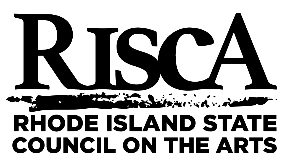 Project NameArtist NameItem name. If this is an artistic work sample, include size, media, and year completed. You may includes a short description or context of the work sample here, maximum of 3 sentences.Item name. If this is an artistic work sample, include size, media, and year completed. You may includes a short description or context of the work sample here, maximum of 3 sentences.Item name. If this is an artistic work sample, include size, media, and year completed. You may includes a short description or context of the work sample here, maximum of 3 sentences.Item name. If this is an artistic work sample, include size, media, and year completed. You may includes a short description or context of the work sample here, maximum of 3 sentences.Item name. If this is an artistic work sample, include size, media, and year completed. You may includes a short description or context of the work sample here, maximum of 3 sentences.Item name. If this is an artistic work sample, include size, media, and year completed. You may includes a short description or context of the work sample here, maximum of 3 sentences.Item name. If this is an artistic work sample, include size, media, and year completed. You may includes a short description or context of the work sample here, maximum of 3 sentences.Item name. If this is an artistic work sample, include size, media, and year completed. You may includes a short description or context of the work sample here, maximum of 3 sentences.Item name. If this is an artistic work sample, include size, media, and year completed. You may includes a short description or context of the work sample here, maximum of 3 sentences.Item name. If this is an artistic work sample, include size, media, and year completed. You may includes a short description or context of the work sample here, maximum of 3 sentences.